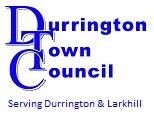 Durrington Town CouncilRobinson Room, Village Hall, High StreetDurrington SP4 8ADAll Town Council Meetings are open to the public and the media A meeting of the HR and Finance Committee will be held on Tuesday 5th January 2021 at 6pm. The agenda is set out below.  AGENDA FHR 29/20 	PUBLIC QUESTIONS FHR 30/20	APOLOGIES FHR 31/20	DECLARATION OF INTERESTS FHR 32/20	TO APPROVE THE MINUTES of the HR and Finance Meeting held on the 10th November 2020FHR 33/20 	MATTERS ARISING FROM THE MINUTES FHR 34/20	REVIEW OF FINANCIAL RECORDSFHR 35/20	TO CONSIDER THE BUDGET AND PRECEPT FOR 2021/22FHR 36/20	TO CONSIDER ADDITION OF FINANCIAL SOFTWAREFHR 37/20	TO CONSIDER THE MOVEMENT OF HIA FROM THE NATIONWIDE BUILDING SOCIETY ACCOUNT FHR 38/20	DATE OF NEXT MEETING  